WORSHIP SERVICEOctober 14, 2018 - 11:00 a.m.   APPROACHING TO WORSHIP 	Instrumental Prelude:	Jan Veltkamp*	Opening Praise	All Who Hunger, Gather Gladly	Red 534:1-3	Call to Worship*	Songs of Praise 	10,000 Reasons	Red 559:1-3	As the Deer	Red 503:1 & 2,3   DECLARING OUR TRUST IN GOD	Congregational Prayer	Congregational Confession		Song of Confession	Take, O Take Me as I Am	Red 741:5x	Offering & Offertory	Church Ministries(Children’s Church for ages 3 to 3rd grade)   SERVICE OF THE WORD *	Song of Preparation	All Who Are Thirsty	Red 807:1-2Scripture: Deuteronomy 8; Matthew 5:6	Pew Bibles pages: 261,1473	Message:  A Healthy Church is Hungry   GOING FORTH TO SERVE *	God's Blessing*	Closing Praise	Holy Spirit, Living Breath of God	Red 746:1-3*	Postlude 	Jan Veltkamp* If you are able, please standSongs printed and/or projected with permission by CCLI #293603Prayers and PraisesPraise God for the healing progress he has shown to both Anetta VanderJagt and Dennis Hopewell. Pray for our family and friends who do not yet know the Lord. May he work in their hearts to bring them to conversion. AnnouncementsCouncil Report – Meeting on Monday, October 8-The closing on the former parsonage has now been completed. The Council is grateful for 	God’s provision in bringing the sale to completion. -The 2019 proposed budget was reviewed and discussed and will be distributed next week to 	the congregation in anticipation of our annual Congregational Meeting. -Nominations for a new elder and deacon were finalized and will be presented in anticipation of 	our annual Congregational Meeting. The drawing of lots for office bearer selection will 	happen during the November 11 worship service. -The Congregational Meeting was scheduled for Sunday, Nov. 4 right after the service. 	Materials will be distributed in mail slots on Sunday, Oct. 21.Trinity is collecting food donations for the Thanksgiving Blessing.  This program partners with the Anchorage faith community with the Food Bank of Alaska and other community agencies providing a complete Thanksgiving dinner to our neighbors in need. We have been asked to collect 300 or more cans of corn between October 21st and November 11th.  Look for donation locations both in the upstairs and downstairs of the church.  Thank You! Children’s Church – During the Worship Service, young children beyond nursery age and up to 3rd grade, are dismissed for a more age-appropriate learning time during the sermon. A leader’s sign-up sheet is on the bulletin board at the back of the sanctuary.Sacred concert next Sunday American Sacred Music and a Remembrance of J.F. Kennedy will be airing from 6-9 a.m. on KLEF 98.1 FMSunday Volunteers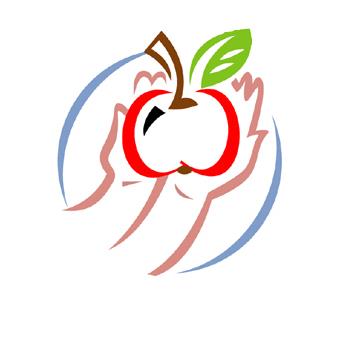 Trinity Christian Reformed Church3000 East 16th Ave., Anchorage, AK 99508Office phone: 907-272-8431   E-mail: office@trinitycrcalaska.comPastor Ben Hulst email: pastorben@trinitycrcalaska.comOn the Web: www.trinitycrcalaska.com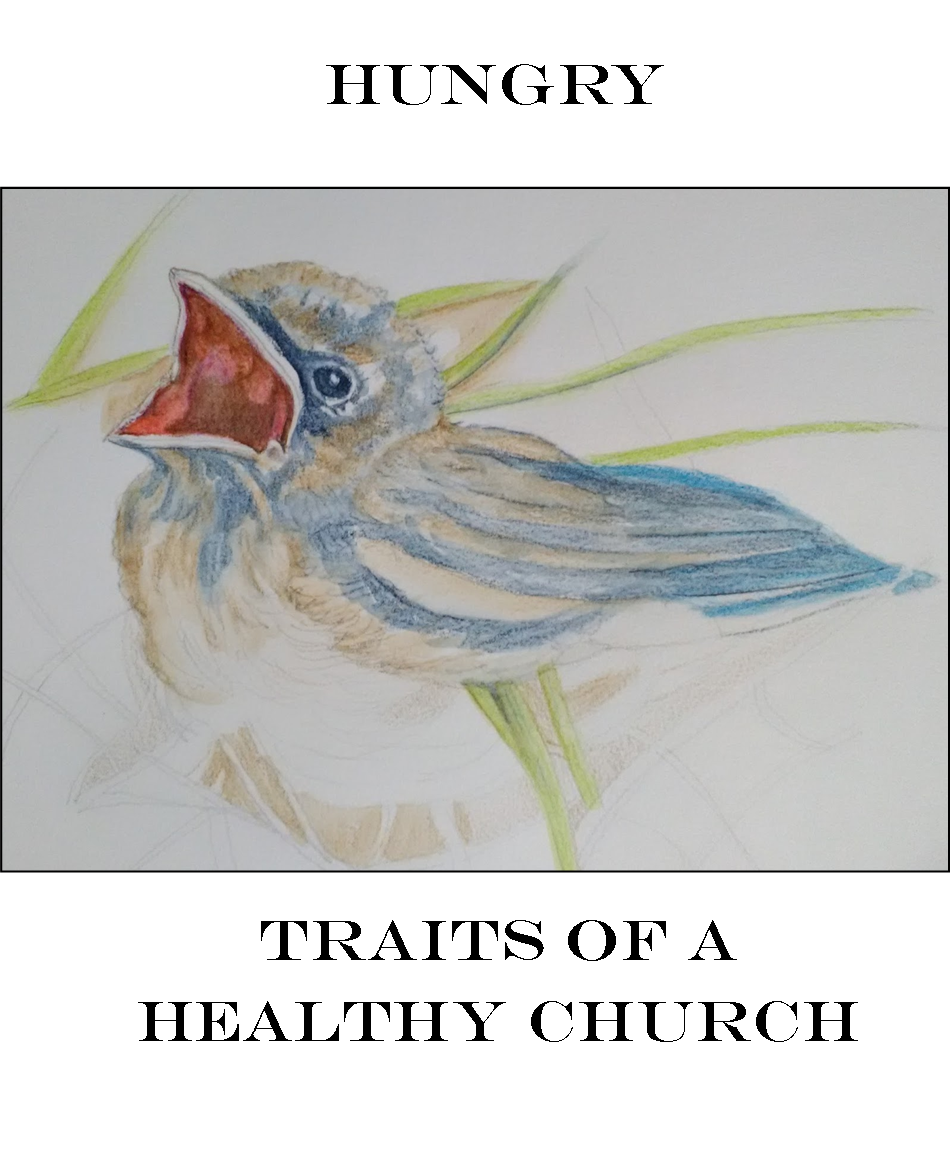 This WeekNext WeekGreeters:Sam & Phyllis BowmanSam & Phyllis BowmanNursery:Jan Henning & Ezra HulstMandi & Maddie DykstraChildren’s ChurchPhyllis BowmanAccompanist:Jan VeltkampKristi KleaverSound: Jacob HulstBrett KuiperOfferings:Church MinistriesChurch MinistriesPrayer Service:Joy SharpeCommittees and ProgramsContact PeopleBuilding & Grounds	Bob GroenewegChurch Admin Assistant	Brett KuiperCoffee Break	Joy SharpeOutreach/Missions	Gayle CederbergFellowship	Ron & Jan VeltkampIntercession 	Jon SharpeLibrary	Mandi DykstraPrayer Network	Pastor BenWomen's Fellowship	Denise HopewellWorship Committee	Joy SharpeTrinity CRC Council:Church Meeting ScheduleSunday Sunday School (Sept. - May)	9:30 a.m.Morning Worship	11:00 a.m.Youth Group………………………3:00 p.m.Evening Prayer Service	6:30 p.m.Tuesday (Sept-April)Coffee Break	7:00 p.m.Wednesday (Sept-April)Coffee Break/Story Hour	9:30 a.m.ThursdayCouncil (2nd Thurs. of month)	7:00 p.m.Church Office and Pastor's Hours:Tuesday through Thursday, 9 a.m. - 12 p.m.